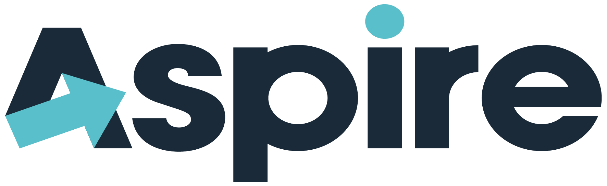 Aspire Schools – Alternative ProvisionTelephone: 01494 445815. 	 E-mail: office@aspireap.org.ukWebsite: www.aspireap.org.ukPost: 	     	Maths TeacherContract: 		PermanentWork Pattern:	Full timeSalary:  	MPS/UPSRequired: 	September 2021 Location: 		High Wycombe/Chesham"Aspire Alternative Provision have an exciting opportunity for a Maths teacher to join our creative team in developing practice and excellence in diversity, equity and inclusion."About us: Aspire is a Pupil Referral Unit spread over five sites in High Wycombe, Chesham and Aylesbury. Aspire provides 'outstanding' alternative educational provision and support for secondary age students. Students attend full or part-time and are referred to us by schools and the Local Authority. Our focus is to support young people, together with their families and schools, to reach beyond their potential and enable them to flourish by developing positive behaviours, attitudes and aspirations. We want to develop a model of excellence of Diversity, Equity and Inclusion at Aspire schools. About the role: These are exciting times for education and Aspire is rising to the challenge and looking for a talented Maths Teacher to help provide positive learning experiences for our pupils in KS3 and KS4. Given the nature of our provision we require someone who is flexible enough to teach other subjects as and when needed and prepared to work across any of the Aspire locations when necessary. We also seek a candidate who can bring knowledge and experience of developing Diversity, Equity and Inclusion. About you: We want to find people who share our values and ethos. We want to hire people who believe that young people who have been excluded need nurturing and loving approach, to feel valued and cared for, and to have teachers who believe in them.We know this work isn't always easy. We want to hire people who can be calm in the face of challenging behaviour, and who will always see the best in a young person, and find something to love in them, no matter what.We have high expectations of our young people, in terms of their behaviour, social development, and academic achievement. We know that young people who have been excluded often have complex backgrounds, and/or a number of unmet special educational needs. When they receive the right support, they are capable of great things.We are committed to safeguarding and promoting the welfare and education of our students and expect all staff to share this commitment.  An enhanced DBS check and references will be required along with the completion of a Health Questionnaire.Aspire has been recognised by Ofsted as “Outstanding”. We are proud of our achievements and our students thrive in small teaching groups and a safe learning environmentFor further information and to arrange a visit to the school, please contact Hannah Eley on 01296 387600 or email heley@aspireap.org.ukTo apply for this job please complete the application form attached and send it to GWorkman@aspireap.org.ukClosing Date:  	Midnight 18th May 2021	Shortlisting: 	Thursday 20th May 2021	Interviews: 	Monday 24th May 2021	 